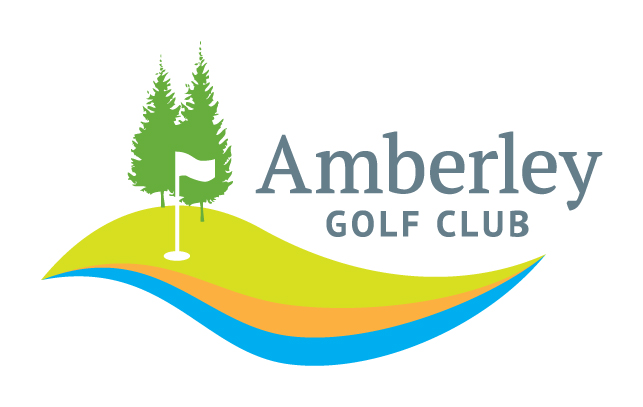 “WOMEN’s TEAM STABLEFORD TOURNAMENT” THURSDAY 7th MARCH 20249.15 Morning Tea - 10.00am multi-tee start Teams of 4 $120/team - Includes 2’s & NTP’s Limited to first 20 Teams 18-Hole Players Only Maximum Course Handicap (40.4) = 44 Catering Available Entries: Jan Morgan – TEXT 027 4495984 email tj.morgan@actrix.co.nz 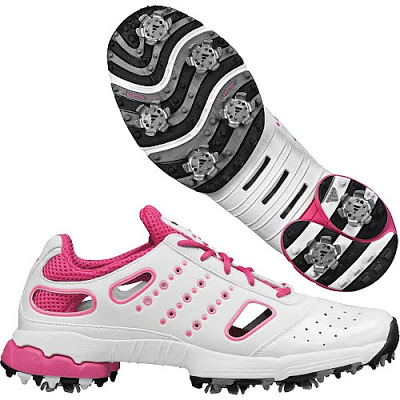 Or email: amberleygolf@gmail.com Entries close Monday 4th March 2024